Job Application FormPlease complete this form as part of your application.  In addition to this form you will also need to include a covering letter, a resume outlining education, employment history, copies of certificates / qualifications / licenses (as identified in the position description), details of 2 professional referees and any additional information relevant to the position.Reponses must address the core capabilities, values and behaviours necessary to successfully fulfil the requirements of the positionbe a maximum of 4 pagesbe relevant and concise, dot points are acceptableFile action: Human resources application file APPLICANT RESPONSE FORMDocument Reference No: CMA 321 FORMDocument Reference No: CMA 321 FORMPosition detailsPosition detailsVacancy reference number21/034Position titleFloodplain Approvals Project OfficerPosition locationMILDURA, VictoriaApplicant detailsName: Email address:Please note – all correspondence in relation to this application will be sent to your email addressPhone number:Template to use in requesting address of SHORT ANSWER QUESTIONSApplicants are to respond to the following questions:Q1.Please explain your experience in Natural Resource Management (NRM), including flood and waterway behaviour in the context of inland waterways. Explain your experience in providing advice and support for emergency events.Q2. Please explain you experience in delivering on Statutory approvals; including permits, referrals and advice associated with waterway and floodplain management.Q3. Provide evidence of you demonstrated understanding in analytical and conceptual skills with capacity to investigate issues, develop options, make recommendations, formulate policy and provide advice.Q4. Please explain your expereince and skills in project management of environmental programs?Q5: Explain your experience in highly developed communication and interpersonal skills demonstrating high quality written and oral presentation skills including the ability to establish rapport and negotiate clear outcomes with service delivery partners, key government agencies and technical specialists.Q6. Please explain your experience and demonstated skills in writing detailed/high level reports and funding proposals;such as investor reports.  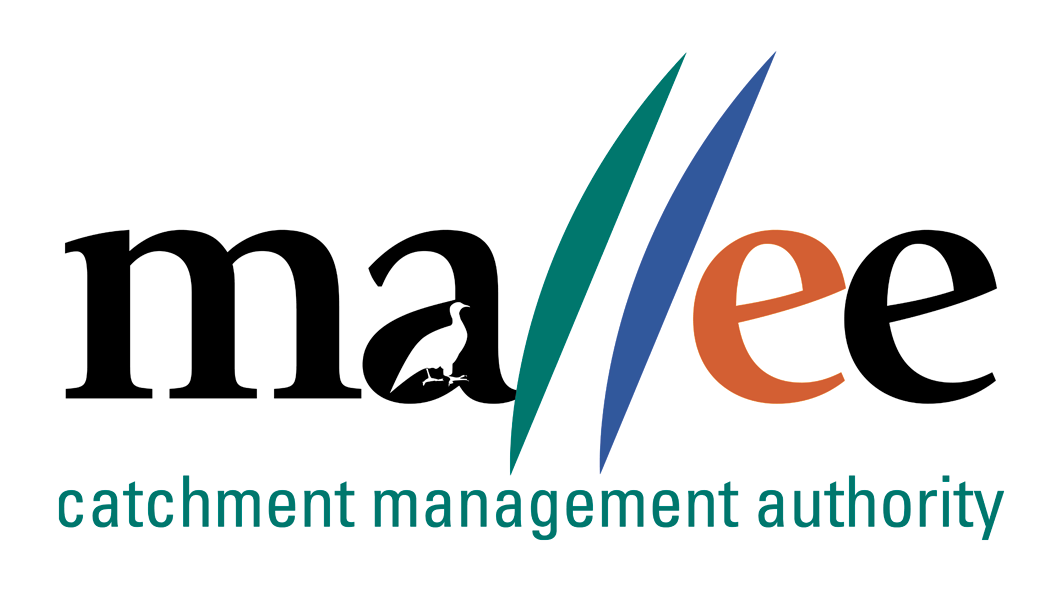 